РОССИЙСКАЯ ФЕДЕРАЦИЯРОСТОВСКАЯ ОБЛАСТЬЕГОРЛЫКСКИЙ РАЙОНМУНИЦИПАЛЬНОЕ ОБРАЗОВАНИЕ«ВОЙНОВСКОЕ СЕЛЬСКОЕ ПОСЕЛЕНИЕ»СОБРАНИЕ ДЕПУТАТОВ ВОЙНОВСКОГО СЕЛЬСКОГО ПОСЕЛЕНИЯРЕШЕНИЕ «29» июля 2022 г.                           № 40                                        х. ВойновО внесении изменений в решение Собрания депутатов Войновского сельского поселения от 11.08.2021 №149 «Об утверждении Правил содержания сельскохозяйственных и домашних животных, птицы в Войновском сельском поселении»В соответствии с Федеральным законом от 06.10.2003 г. № 131-ФЗ «Об общих принципах организации местного самоуправления в Российской Федерации», Областным законом Ростовской области от 25.10.2002 г. № 273-ЗС «Об административных правонарушениях», Уставом муниципального образования «Войновское сельское поселение», Собрание депутатов Войновского сельского поселения РЕШИЛО:1. Пункт 5.22. Правил содержания сельскохозяйственных и домашних животных, птицы в Войновском сельском поселении, утвержденных решением Собрания депутатов Войновского Сельского поселения от 11.08.2021 №149 (далее – Решение) изложить в новой редакции: 1.1. «5.22. Содержание свиней в хозяйствах граждан должно осуществляться в соответствии с приказом Министерства сельского хозяйства Российской Федерации от 21 октября 2020 года № 621 «Об утверждении Ветеринарных правил содержания свиней в целях их воспроизводства, выращивания и реализации».2. Приложение № 2 к Решению Изложить в новой редакции согласно Приложению к настоящему решению.3. Обнародовать (опубликовать) настоящее решение на официальном Интернет сайте Администрации Войновского сельского поселения.4.  Настоящее решение вступает в силу с момента опубликования (обнародования). Председатель Собрания депутатов –глава Войновского сельского поселения                                     В.В. Семиков    Приложение к решению Собрания депутатовВойновского сельского поселенияот «29» июля 2022 г.  № 40Схема прогона сельскохозяйственных животных к местам выпаса по территории х. Украинский Войновского сельского поселенияЖители х. Украинский, проживающие по четной стороне ул. Лиманная, начиная от дома № 2 и заканчивая домом №102, и нечетной стороне, начиная от дома № 1 и заканчивая домом № 83, должны осуществлять прогон скота через центр х. Украинский между ФАПом и домом № 76 в северном направлении.Жители х. Украинский проживающие по четной стороне ул. Лиманная, начиная от дома № 104 и заканчивая домом № 138, и нечетной стороне, начиная от дома № 85 и заканчивая домом № 111, должны осуществлять прогон скота в западном направлении.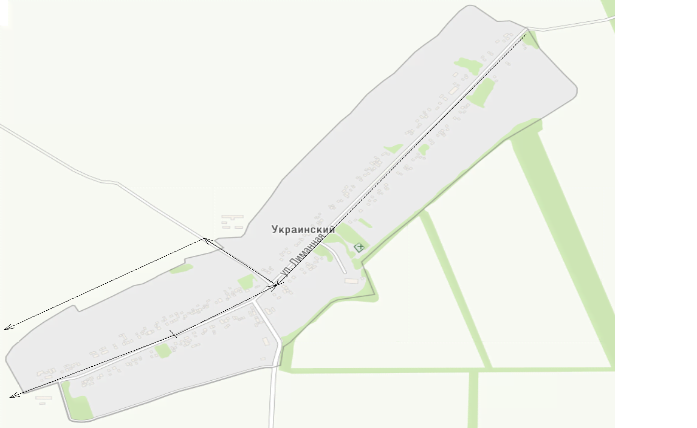                         Обозначение:	- направление движение скота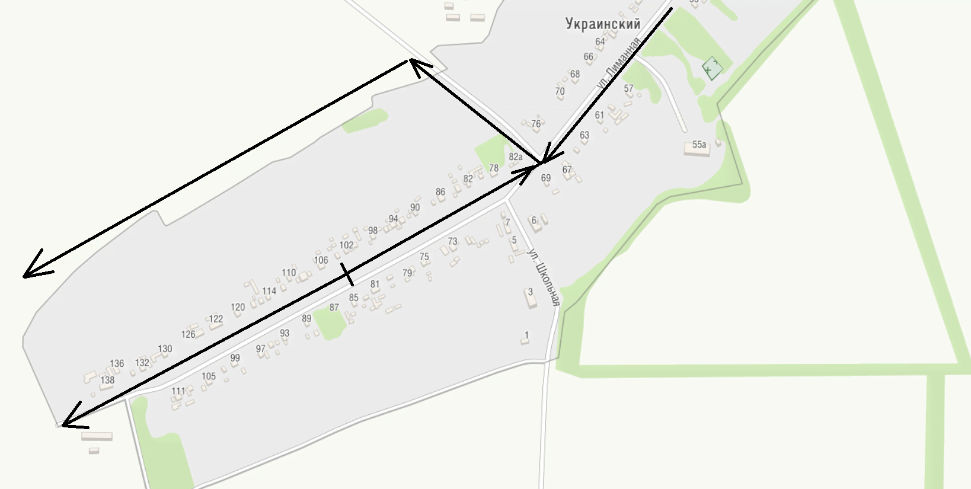        Обозначение:	- направление движение скота